Pour les plus vaillants…MagnumsMAGNUM BLANC													 Bt 150 clAOC – Pacherenc du Vic Bilh2015 - Montus												 125.00€AOC - Jurançon2021 - Domaine Larredya Cuvée Camin La Part Davant Jean Marc Grussaute			   84.00€AOC – Côtes de Duras2017 - La Pie Colette (sémillon, sauvignon, chenin) Catherine et Jean Mary Le Bihan 		   50.00€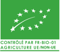 AOC – Muscadet Sèvre et Maine2017 - Domaine de la Pépiere            								   85.00€AOC – Saumur2017 - Clos David Monopole Arnaud Lambert vigneron à Brézé    				 100.00€AOC – Corbières2020 - La Bégou											 138.00€AOC – Cour-Cheverny2019 - Domaine Huards Romo Michel Gendrier            				          		 100.00€ AOC – Chablis2019 - Isabelle et Denis Pommier            						         		 100.00€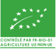 AOC – Bourgogne 2018 - Maison Henri et Gilles Buisson								 140.00€Vin de France2021 - Pineau de Loire Chenin Le Clos du Tue- Bœuf 						   70.00€AOC – Macon Chaintré2017 - Maison Valette										 105.00€AOC – Savennières Roche aux Moines2016 - Domaine Aux moines.           								             en attente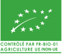 AOC – St Aubin2017 - St Aubin 1er Cru “La Chatenière » Domaine Larue						 en attenteAOC – Puligny Montrachet2020 - 1er Cru La Garenne Domaine Larue								 en attenteAOC- Crozes Hermitage2019 - Crozes Hermitage Les Blancs des Baties Dard et Ribo              			             160.00€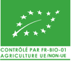 2018 - Crozes Hermitage Dard et Ribo          							 146.00€AOC Irouléguy   						 2020 - Domaine Ameztia Gexan et Enaut							             en attente2020 - Ardan Harri Domaine Xubialdea								 116.00€2021 - Domaine Etxondoa Xut Olivier Pouchoulou							 105.00€2021 - Domaine Arretxea Hegoxurri								             110.00€2015 - Domaine Arretxea Shistes									 145.00€2017 - Domaine Arretxea Grès									 145.00€MAGNUM ROUGEAOC – IrouléguyLes Magnums de la Famille Riouspeyrous2017 - Dolia Tannat											115,00€2019 – Burdin Harria terroir d Ophite								110.00€2019 – Domaine Ameztia Gexan et Enaut								  67.00€AOC - Marmandais 2019 - Chante Coucou d’Elian Da Ros 								  88.00€2021 - Le Vin est une fête d’Elian Da Ros								  48.00€2017 – Clos Bacquey d’Elian Da Ros							            140.00€Vin de France Sud-OuestAbracadabrin Domaine de Brin de Damien Bonnet.                    		              	  33.00€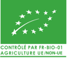 AOC – Côtes de Duras2020 - La Pie Colette Mouthes Le Bihan Catherine et Jean Mary Le Bihan 	  	              49.00€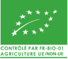 AOC - Saumur2019 – La Pierre Frite Cabernet Franc de Loire Charrier-Massoteau.         		  50.00€Vin de France  2021 – Pineau D’Aunis Clos du Tue Bœuf                                                                              	          85.00€AOC – Côtes du Rhône Villages2017 - Seguret Domaine Jean-David									   63.00€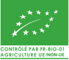 2021 - Coudoulet Famille Perrin				2021 – Beaucastel Famille PerrinAOC - Cahors2019 – Les Acacias Malbec Fabien Jouves 			            				   95.00€AOC - Terrasses du Larzac2021 – Les Carlines Mas Haut-Buis Olivier Jeantet                					   60.00€AOC – Corbieres2021 -  Rozeta Maxime Magnon								              125.00€AOC – Fitou2018 - Les Milles Vignes Cadette Valérie et Agnès Guerin						  150.00€AOC – Morgon 2019 - Côte de Py de Jean Foillard									   120.00€IGP Vin de Pays du Gard2020 - Roc d’Anglade		        	            					              180.00€AOC- Chassagne Montrachet2020 - Chassagne Montrachet Domaine Larrue							  130.00€AOC- Bourgogne2020 - St Romain sous roche Henri et Gilles Buisson   						  215.00€AOC- St Joseph2019 - St Joseph Dard et Ribo 									  155.00€AOC- Côtes du Rhône           2021 - La Mémé Domaine Gramenon2022 - La Sagesse Domaine Gramenon							  	  2022 - Il fait soif Maxime-François Laurent								    55.00		 	        					AOC – Fronsac2019 – La Fleur Cailleau Vignoble Paul Barre						               76.00€AOC – St Emilion2018 - La Grâce Dieu											   90.00€AOC – Haut-Medoc2018 - Clos du Jaugeyron Michel Théron			         				 116.00€AOC – Pessac Léognan2014 - Château La Louvière 									             125.00€2015 - Château Rochemorin									            en attenteAOC - Rioja	2019 - Belezos (Crianza)										   70.00€2013 – Remelluri Reserva										   98.00€